FIESTA de la Presentación del SeñorClausura del Año Jubilar de la Vida ConsagradaSolo la Grandeza divina puede ser tan humilde como para dejarse “purificar” en nuestros brazos; y solo nosotros, los que somos humus podemos experimentar la gracia de ser consagrados por la Santidad Divina hecha criatura humana: JESUCRISTO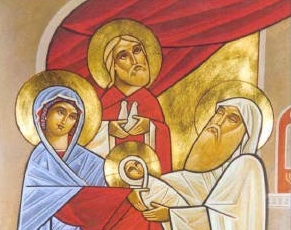 Las palabras del profeta anuncian dos cosas que debieran importarnos: primero, Dios mismo va a enviar al Mensajero que prepara el camino y facilita el encuentro entre Dios y nosotros, porque él mismo es Dios y es el Camino. Segundo, las palabras del profeta están dirigidas a quienes viven en una actitud de búsqueda constante de Dios. Tanto en el Enviado como en los/as que esperan su llegada late un profundo deseo de encuentro e intimidad, cosa que no puede darse si no es en un ambiente de pureza de corazón y de dignidad humana. El Señor es el primero en alegrarse cuando encuentra personas “en pie” y dispuestas a acogerle. ¡Somos el gozo de Dios! A Él le gusta estar con nosotros/as, y nos consagra con su Presencia.Para vivir esta mística tan solo se nos pide tener un corazón y una mente limpias de pecado, libres de idolatría, dice el salmista. Sabemos lo que significa ser personas purificadas y consagradas: pertenecerle a Dios y permanecer en su Presencia humildemente.Con frecuencia nos sentimos personas divididas y enfrentadas, violentadas y siempre al borde de la muerte. Esto es así mientras nos dejamos esclavizar por el pecado del mundo: el orgullo, la soberbia, la ambición, la lujuria… Sin embargo, la muerte por la que Jesús ha pasado, esa humillación a la que se somete desde el momento de su encarnación hasta ser llevado a la cruz, pasando por la aceptación de las leyes humanas (sociales o religiosas, incluso políticas…), es la manifestación de su Gloria y de su Santidad, que quiere que sean también las nuestras. Como él, también somos consagrados/as por el Espíritu que da vida. El mundo necesita de nuestra consagración y de nuestra vida.Los consagrados y consagradas, como los ancianos Simeón y Ana, perseveramos en la fe y en la esperanza; reconociendo que la palabra de Dios es fiel: “No temas… Yo estoy contigo” ¿Cuántos hombres y mujeres han escuchado esta promesa a lo largo de la historia? Muchos y muchas. Nosotros/as estamos entre ellos si permanecemos a la espera, con la mirada y el espíritu en vela. Siendo vigías de la fe reconoceremos los signos de la Presencia de Dios en nuestro mundo y podremos ser testigos de la misericordia. Eso, aunque los signos sean pequeños y humildes, nada espectaculares. Quizá el mundo necesite signos pomposos, Dios no. Dios lo que necesita son los brazos abiertos de nuestro corazón; brazos y corazones como los de María y José de  Nazaret, como los de Ana y Simeón... Vivir la consagración es estar abiertas a la presencia de Dios, y actuar como él. Clausuramos el “Año Jubilar de la Vida Consagrada” siendo aún más conscientes y agradecidas/os por el don recibido: ¡Bendito sea el Señor…”Trinidad León, mc